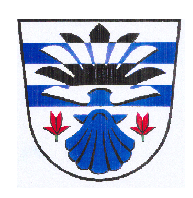 Obec Lesnice                                       Lesnice 46, 789 01 Lesnicetel.: 583 411 079, e-mail: obec@lesnice.czZÁPIS A USNESENÍ1. ustavující zasedání Zastupitelstva obce Lesnice konaného dne 19. 10. 2022 v přísálí kulturního domu v Lesnici v 17:30 hod.Přítomni: Ing. Jiří Chlebníček, Jan Slabý, Jan Knobloch, Jana Daříčková, Ing. Zuzana Žižková,                 Libor Špaček, Michal Hajduk, Ing. Roman Dubový, Ph.D.,MBA,                 Mgr. Zdeňka Václavíková – /9 členů/  Omluveni: ---Nepřítomni: ---Zapisovatel: Jiřina LinhartováOvěřovatelé zápisu: Jan Knobloch, Mgr. Zdeňka Václavíková Program jednání:ZahájeníVýsledky voleb do obecního zastupitelstva Předání osvědčení o zvolení členům zastupitelstvaSlib členů zastupitelstva Způsob volby starosty a místostarostyVolba starostyVolba místostarostyJmenování finančního a kontrolního výboruSchválení odměn zastupitelům, nařízení vlády č. 318/2017 Sb., o výši odměn členů zastupitelstev a pověření starosty ke schvalování rozpočtových opatřeníRozpočtové opatření č.11Schválení investičního záměru TJ Sokol Lesnice pro dotační program Info ke skládkovnému v MedlověSchválení nové smlouvy pro dodavatele gastro zařízení v MŠ a ZŠ LesniceRůznéDiskuseUsneseníZávěr1. ZahájeníDosavadní starosta obce Ing. Jiří Chlebníček přivítal přítomné hosty a nové členy zastupitelstva.2. Výsledky voleb do obecního zastupitelstva Přítomní byli seznámeni s výsledky komunálních voleb do zastupitelstva obce ve dnech od 23.9. do 24. 9. 2022. V obci byly 2 kandidátky, z 525 stanovených voličů volilo pouze 280, účast na volbách 53,33 %.3. Předání osvědčení o zvolení členům zastupitelstvaSoučasný starosta předal osvědčení o zvolení členem zastupitelstva obce podle § 53 zákona č. 491/2001 Sb., o volbách do zastupitelstev obcí a o změně některých zákonů, v platném znění, všem přítomným členům zastupitelstva.4. Slib členů zastupitelstvaStarosta přečetl slib stanovený v § 69 odst. 2 zákona o obcích „Slibuji věrnost České republice. Slibuji na svou čest a svědomí, že svoji funkci budu vykonávat svědomitě, v zájmu obce Lesnice a jejích občanů a řídit se Ústavou a zákony České republiky.“ a jmenovitě vyzval přítomné členy zastupitelstva ke složení slibu pronesením slova „slibuji“ a podpisem na připraveném archu.Schválení programuNávrh - ZO schvaluje program jednání. Pro:   9	          Proti:	0	Zdržel se: 05. Způsob volby starosty a místostarostyNávrh - ZO schvaluje způsob hlasování starosty a místostarosty veřejným hlasováním.Pro:	9	Proti:	0	Zdržel se: 06. Volba starostyNávrh kandidáta na starosty obce Lesnice: Ing. Jiří Chlebníček Pro:	8	Proti:	0	Zdržel se: 1 – Ing. Jiří ChlebníčekZO dále navrhlo, aby funkce starosty byla uvolněná.Pro:	8	Proti:	0	Zdržel se: 1 – Ing. Jiří Chlebníček7. Volba místostarostyNávrh kandidáta na místostarosty obce Lesnice: Ing. Zuzana ŽižkováPro:	8	Proti:	0	Zdržel se:	1 – Ing. Zuzana ŽižkováNávrh – ZO schvaluje volbu pouze jednoho místostarosty.Pro:	9	Proti:	0	Zdržel se:	0ZO dále navrhlo, aby funkce místostarostky byla neuvolněná.Pro:     8	Proti:	0	Zdržel se:	1 - Ing. Zuzana Žižková8. Jmenování finančního a kontrolního výboruNávrh – ZO schvaluje finanční výbor v sestavení:předseda: Ing. Roman Dubový, Ph.D., MBA členové: Jan Slabý, Ivana Knoblochová Pro:     9 	             Proti: 0              Zdržel se: 0Návrh -  ZO schvaluje kontrolního výboru v sestavení:předseda: Mgr. Zdeňka Václavíkováčlenové: František Vepřek, Zdeněk Trendl Pro:      8	            Proti: 0              Zdržel se: 1 – Mgr. Zdeňka Václavíková 9. Schválení odměn zastupitelům, nařízení vlády č. 318/2017 Sb., o výši odměn členů zastupitelstevNávrh – Zastupitelstvo obce Lesnice v souladu s § 72 a § 84 odst. 2 písm. n) zákona o obcích stanoví měsíční odměny za výkon jednotlivých funkcí neuvolněných členů zastupitelstva takto:místostarosta 4 000,- Kč,Pro:	8	Proti:	0	Zdržel se: 1 – Ing. Zuzana Žižková předseda výboru 350,- Kč,Pro:	9	Proti:	0	Zdržel se: 0člen zastupitelstva 100,- Kč.Pro:	9	Proti:	0	Zdržel se: 0Návrh – Zastupitelstvo obce Lesnice v souladu s § 77 odst. 2 a § 84 odst. 2 písm. n) zákona o obcích stanoví, že měsíční odměny za výkon funkce neuvolněného člena zastupitelstva se budou poskytovat ode dne 1. 11. 2022. V případě nastoupení náhradníka na uvolněný mandát bude odměna náležet ode dne složení slibu.V případě personální změny v obsazení jednotlivých funkcí, tj. v případě nového zvolení do funkce místostarosty, předsedy výboru, člena zastupitelstva, bude odměna náležet ode dne zvolení do této funkce. Pro: 9      	Proti: 0              Zdržel se: 010. Rozpočtové opatření č.11Zastupitelstvo obce Lesnice schvaluje rozpočtové opatření č. 11 ve výši:780 266,- Kč příjmy, 780 266,- Kč výdaje.Pro: 9           	Proti: 0              Zdržel se: 011. Schválení investičního záměru TJ Sokol Lesnice pro dotační program Návrh: ZO Lesnice schvaluje investiční záměr „Rekonstrukce hřiště TJ Sokol Lesnice“, který se v rámci Programu č. 162 52 Regionální sportovní infrastruktura 2020-2024 Národní sportovní agentury  - Specifická výzva19/2022 – Regiony ÚSC 2022 financování rekonstrukce /výstavba objektu týká pozemku parc. č. 149/4 v kat. území Lesnice v majetku Obce Lesnice. Pro:  9           	Proti:      0              Zdržel se:  0Jan Knobloch odůvodnil žádost o vybudování žákovského hřiště z důvodu nedostačující kapacity současného hřiště. 12. Info ke skládkovnému v Medlově Od 1.11.2022 se navyšuje cena za ukládání odpadů do skládky od EKO-UNIMED Medlov, nová cena činí 1175 Kč/t bez DPH, původní cena byla 1 075,- Kč/t bez DPH. 13. Schválení nové smlouvy pro dodavatele gastro zařízení v ZŠ a MŠ LesniceBod č. 13 se přesouvá k projednání na příští ZO. ZO ukládá starostovi, aby do příštího zastupitelstva ověřil s právníkem odstoupení od původní vypovězené smlouvy s firmou GAVON GASTRO.17. RůznéInformace k podané stížnosti p. Sakáčové:- sousedské vztahy s p. Schůtem. - Jan Knobloch navrhuje interes obce v rámci možností které jsou, tzn vyslechnout obě strany,   snažit se zprostředkovat uklidnění situace a zjistit jaké jsou možnosti obce, pokud se to nepodaří.- Ing. Vepřek – zmínil, že se jedná o občansko-právní spor.- p. Slabý – navrhuje konzultaci s obecním právníkem. Úkol pro starostu: na příští zasedání ověří možnosti jednání s právníkem.ZO ustanovilo komise v obci: Stavební komise – předseda: Michal Hajduk, členové: Miroslav Nimrichtr, Libor Špaček.Kulturní komise – předseda: Jana Daříčková, členové: Eva Poislová, Monika Slabá.Návrh: ZO schvaluje měsíční odměnu předsedům stavební a kulturní komise ve výši 350 Kč. Pro: 9   Proti: 0   Zdržel se: 0Informace ke stavebním pracím v ZŠ a MŠ Lesnice, starosta informoval zastupitele o spoluúčasti při kontrolních dnech. Ing. Žižková – dotaz ohledně vyjádření právníka k f. Touax – která zhotovila původní stavbu ZŠ,bude na místě posouzeno soudním znalcem při sondách. Ing. Vepřek – zpochybnil původní stavební dozor, který nebyl dostatečný.Starosta přečetl přítomným programové prohlášení – body ZO na roky 2022-2026 a dává na vědomí.1. Dostavba školy a školky a následné přestěhování kuchyně – gastr. zařízení     v areálu z původních prostor kulturního domu. 2. V návaznosti na energetické úspory realizace zateplení a výměny stáv. plynových kotlů      za kondenzační (případně tepelné čerpadlo) včetně instalace fotovoltaické elektrárny. 3.  Bezpečnost na místních komunikacích. 4.  Energetické úspory v rámci všech budov ve vlastnictví obce a veřejného osvětlení. 5.  Úprava prostor před Junáckou klubovnou. 6.  Podpora sportovních a kulturních spolků a jejich akcí. 7.  Studie využitelnosti části areálu (budovy) bývalého kravína. 8.  Oprava hasičské zbrojnice v rámci energetických úspor.P. Zamykalová připraví na příští ZO – návrh rozpočtu na rok 2023.Ing. Vepřek – upozornil na zdlouhavý proces ohledně dopravního značení v obci, doporučuje zrealizovat, co nejdříve pro bezpečnost v obci. 15. Diskuzep. Nimrichtrová – zmínila, že není rozumět hlášení rozhlasu, u Drlíků /v rybníčku/.p. Hajduk – bliká veř. osvětlení u Hillerů. Ing. Vepřek – zmínil, aby se ostříhaly výhonky u nových vysazených stromů v lokalitě Nad hřbitovem. p. Knobloch – upozornil, že někteří občané v lokalitě Nad hřbitovem – vysypávají posečenou trávu na obecní pozemky.Ing. Vepřek – navrhuje písemně vyzvat občany, aby nesypali posečenou trávu mimo sběrný dvůr.p. Hajduk – zmínil, že někteří občané parkují svá auta u okrajů silnic na průjezdu obcí, brání v bezpečnosti provozu.Ing. Vepřek – upozornil na opětovné parkování aut na obecním pozemku u trafačky.16. Usnesení Jednotlivé body usnesení byly schvalovány v průběhu jednání zastupitelstva obce.14. ZávěrStarosta obce se rozloučil s přítomnými a ukončil jednání zastupitelstva.starosta: Ing. Jiří Chlebníček , v.r.  	                       ověřovatelé zápisu:  Jan Knobloch, v.r.                                  Mgr. Zdeňka Václavíková , v.r.